Конкурс красоты 12.09.15Пикник  05.09.15 «Поход по родному краю». 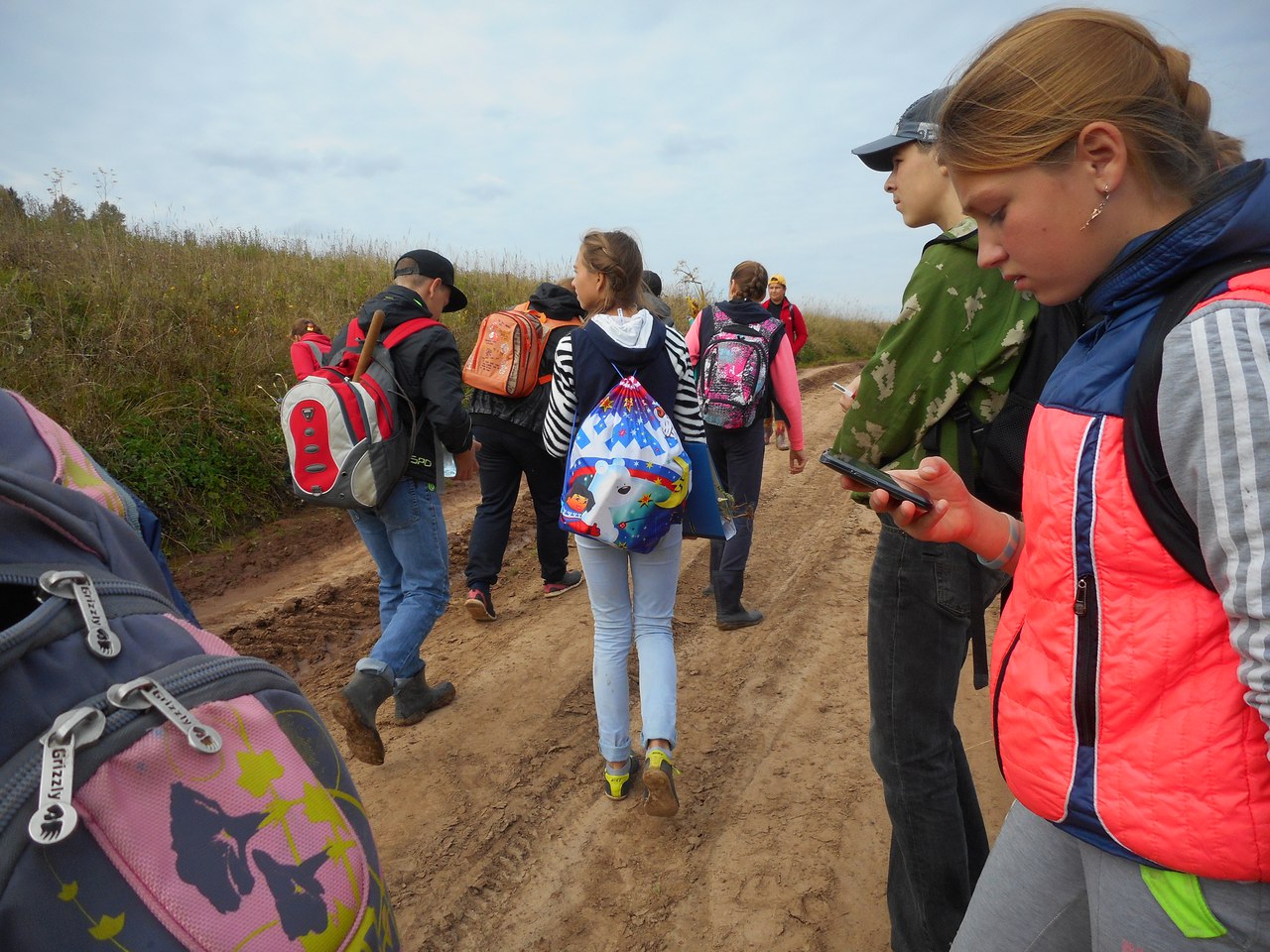 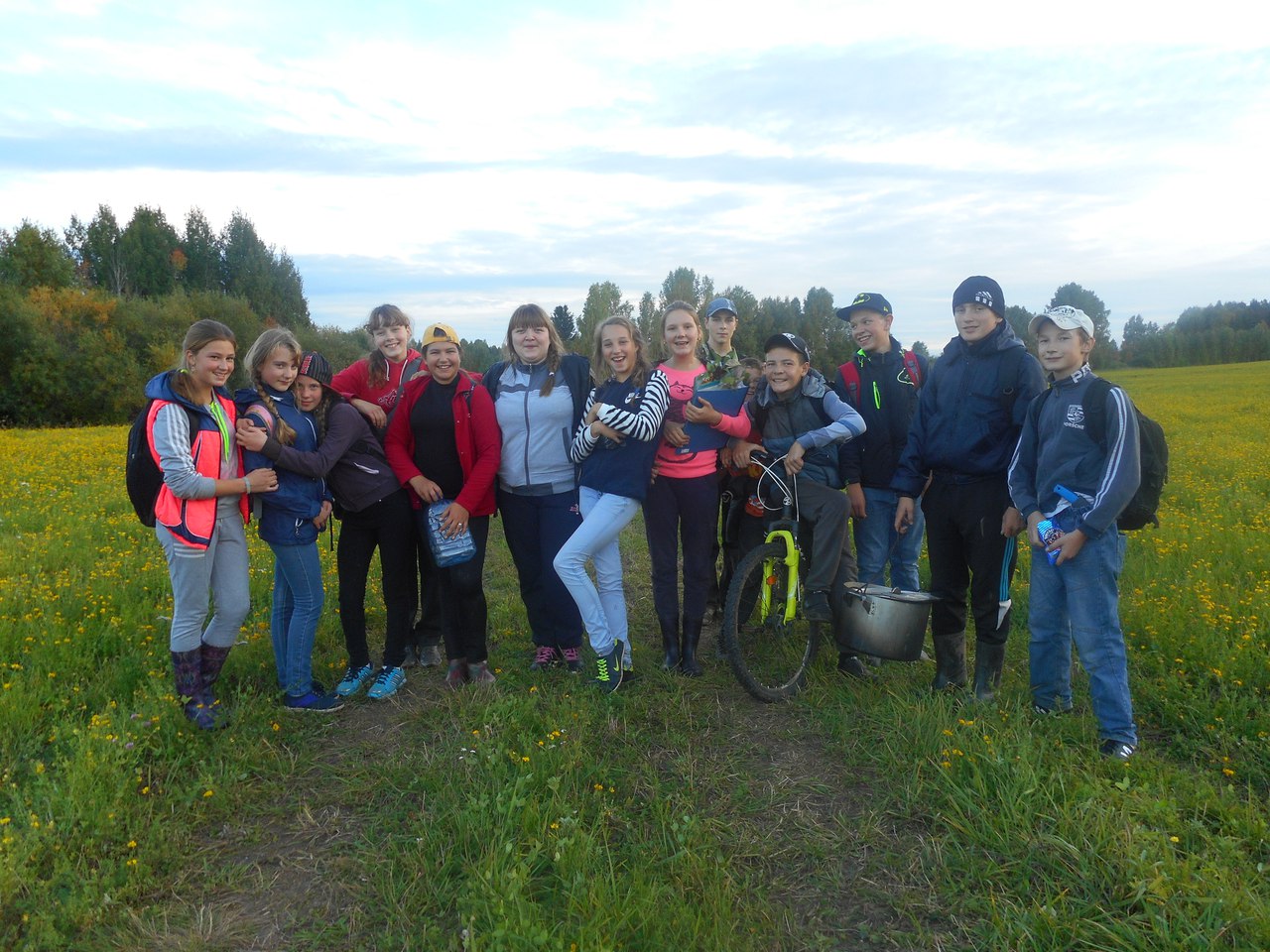 Принимали участие в районом осеннем кроссе  19.09.15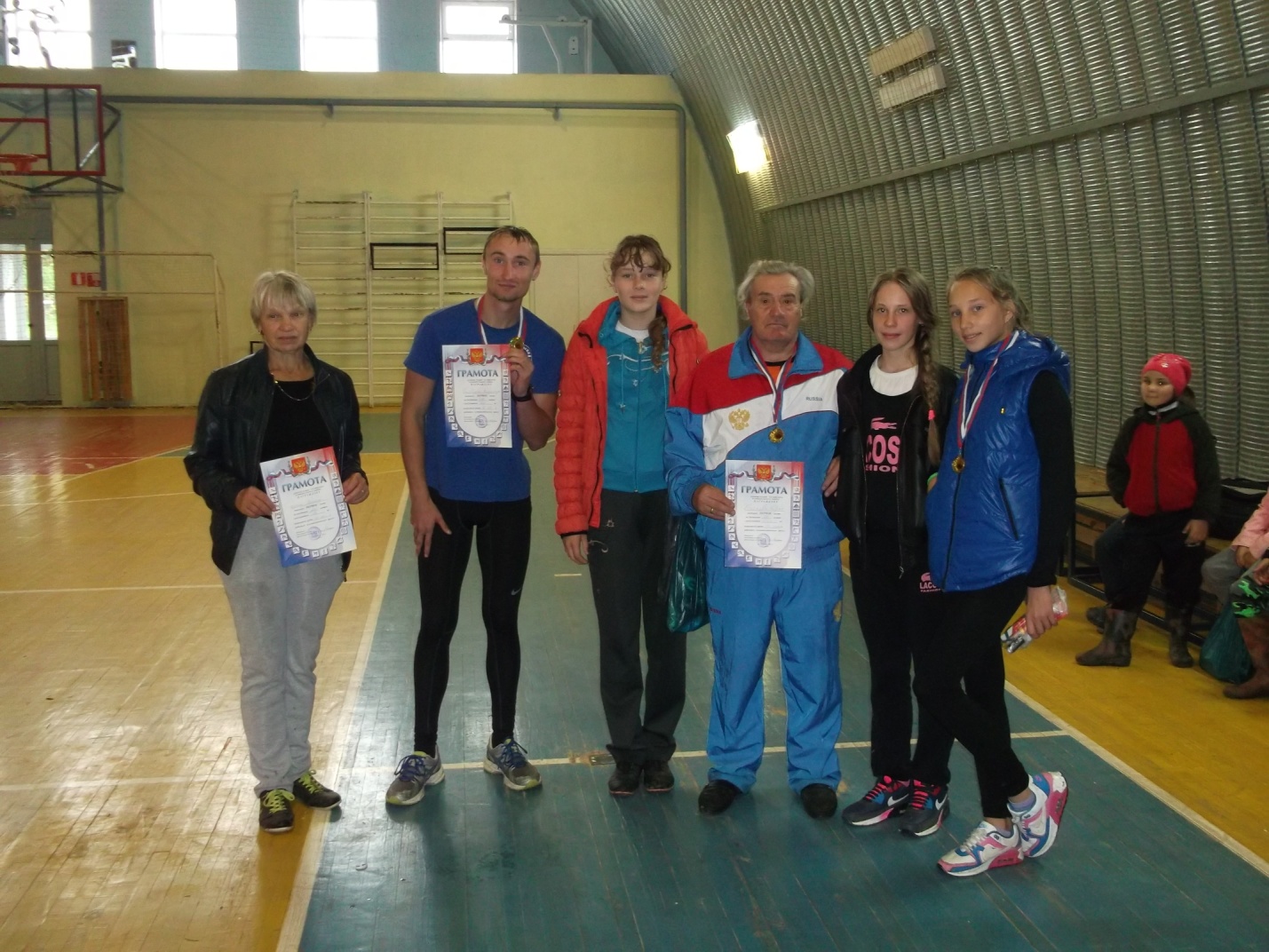 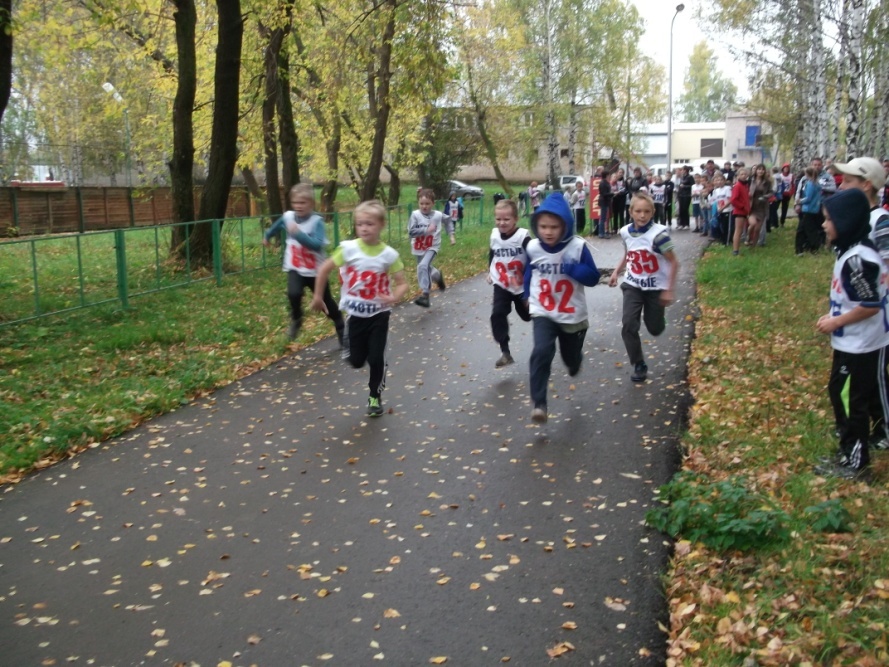 Уроки мастерства  »подделки из природного материала»Пикник для пенсионеров «поход по родному краю» 26.09.15Посиделки для пенсионеров. Праздник «С днем рождения Ветеран».Совместно с библиотекой 24.09.15Поездка на спектакль на илизион 20.09.15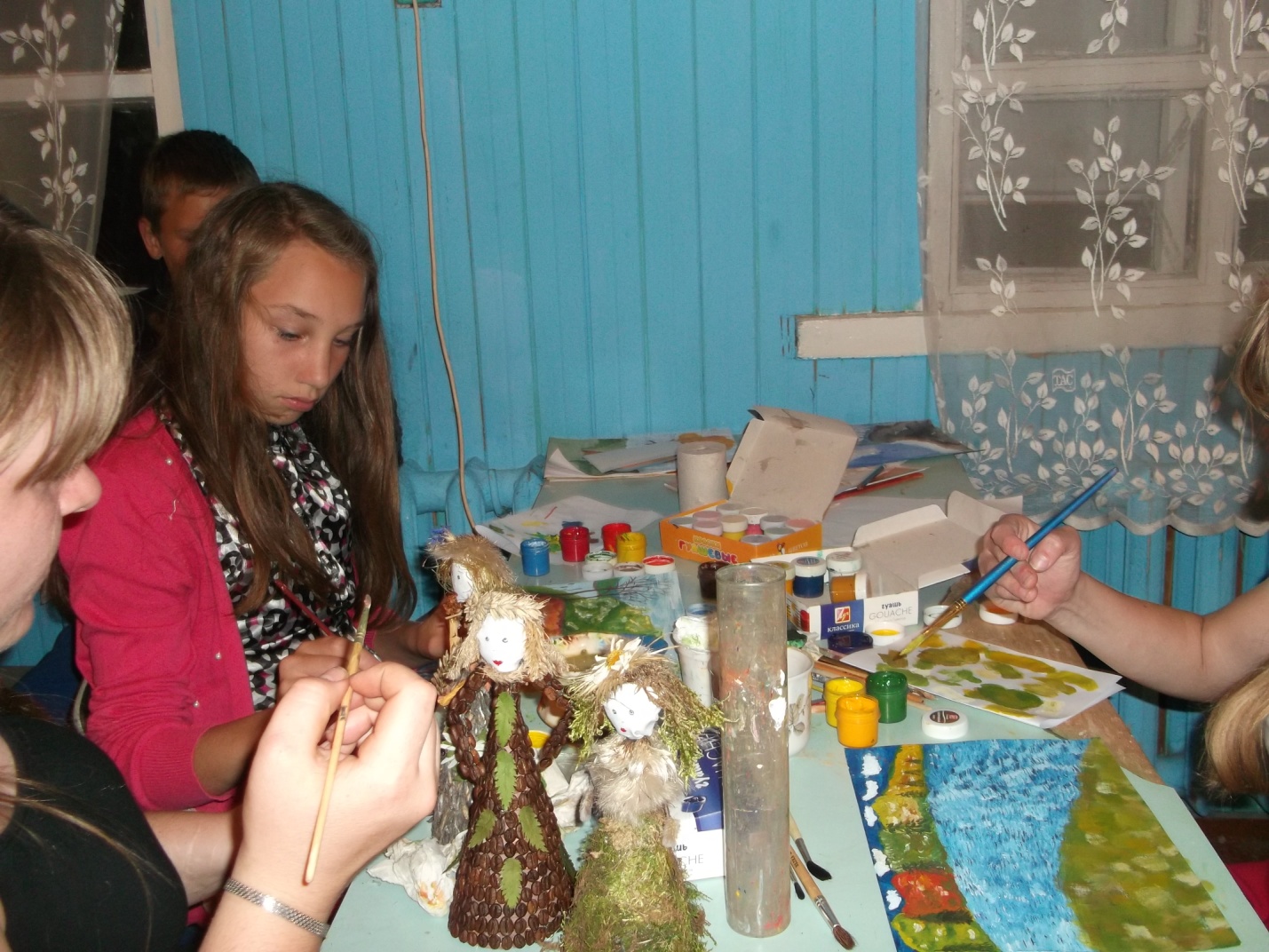 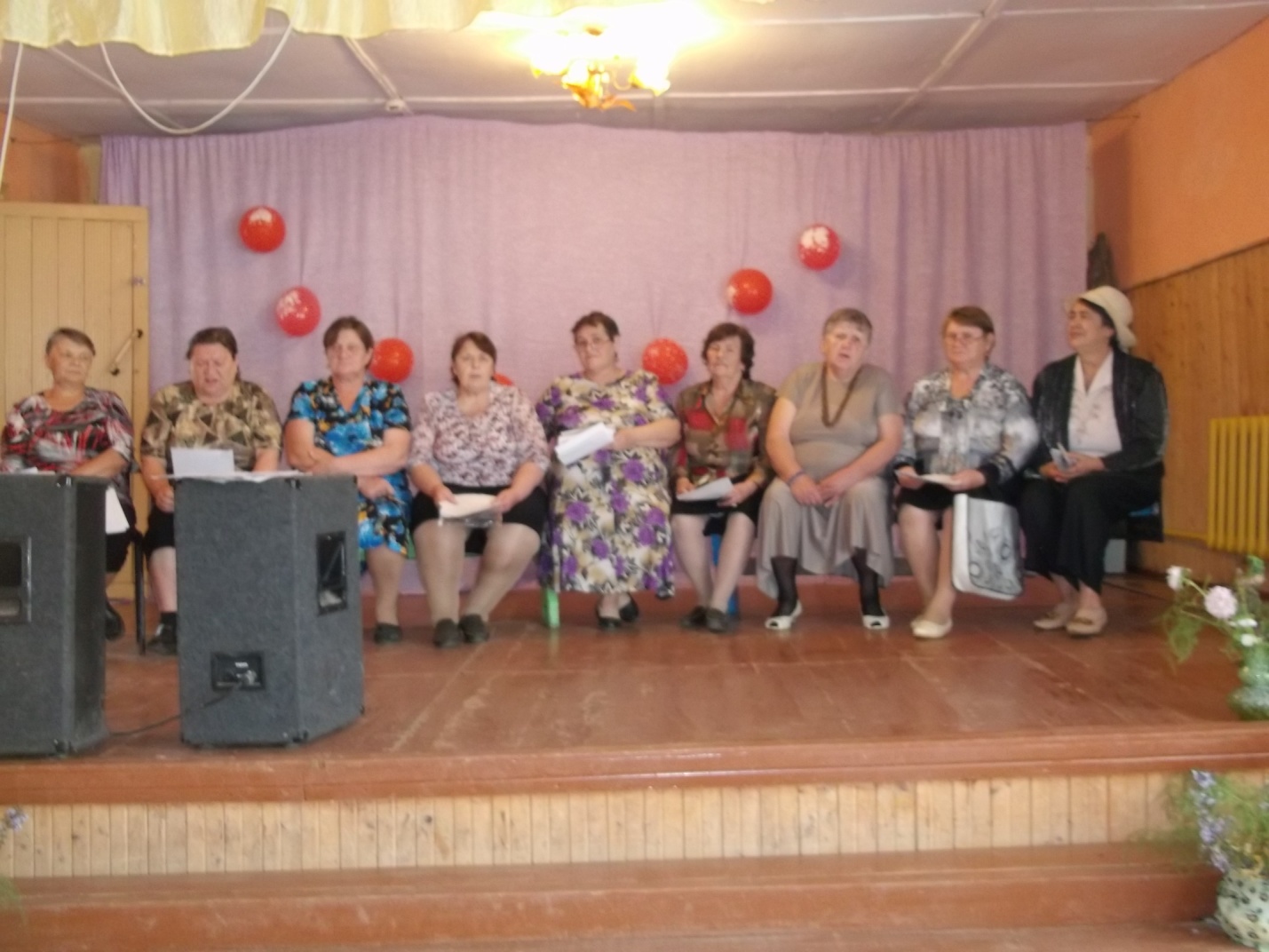 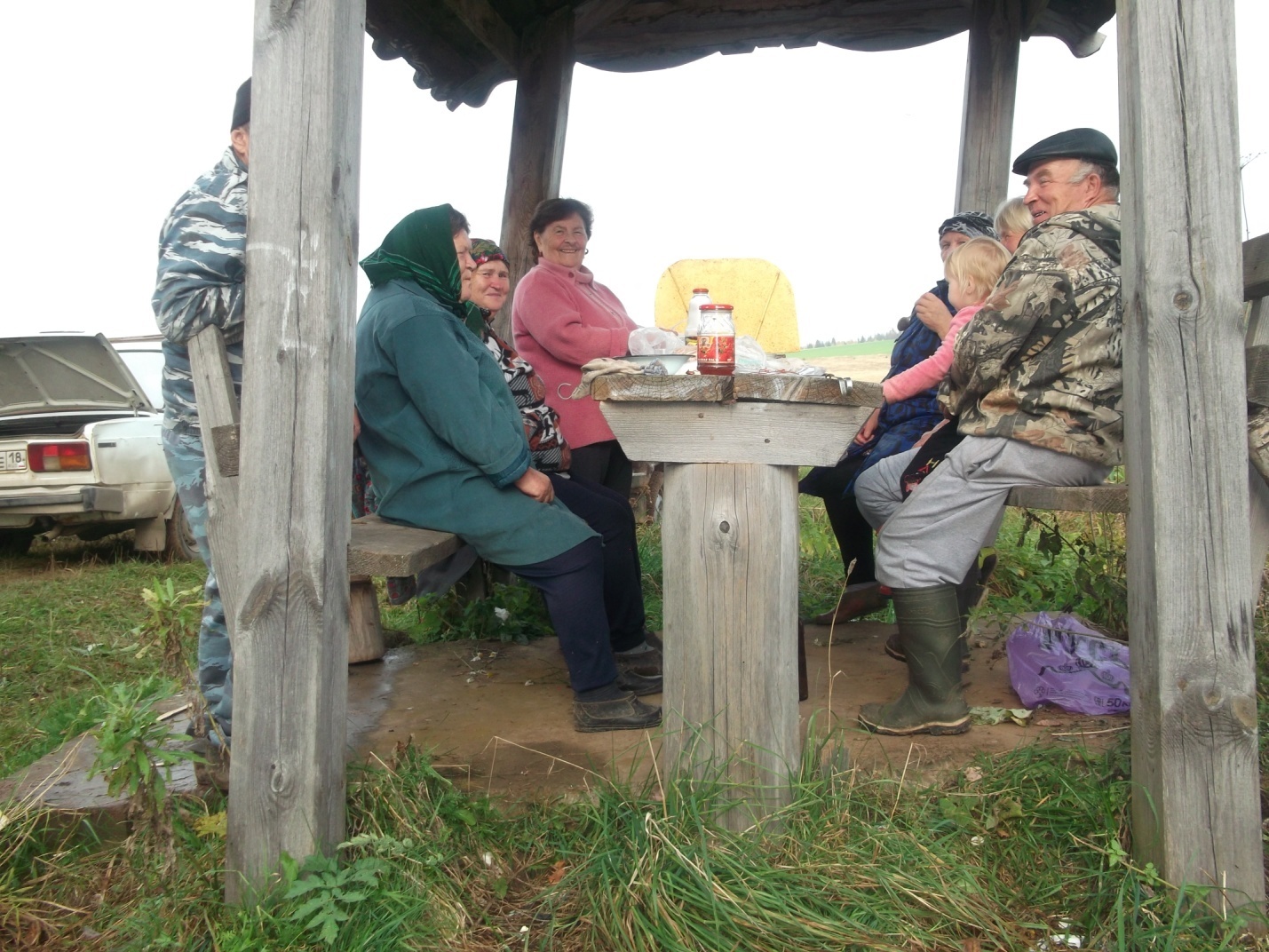 